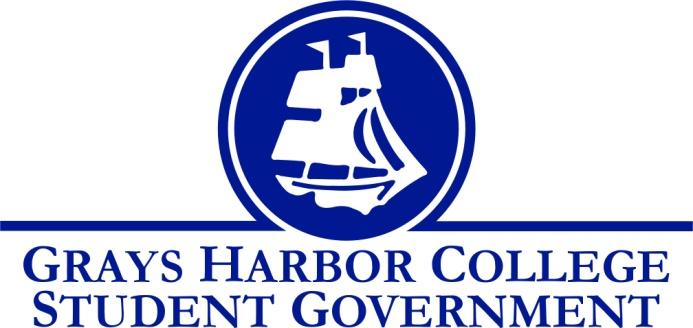 Council Meeting Minutes
November 20th, 2017 @ 1:00 P.M. Call To Order	1:01 PMRoll Call Liz Allton		Sage Baker (absent) 	Taylor Miller	Christopher Burk 	Andy Gonzales	Guadalupe Leon	Diana Silva-Diaz	Montanna Schreder-GuerretteWilliam Hardy	Aaron TuttleApproval of Agenda	Taylor motions to add two funding reports and new senate reports	William seconds	6-0-0Approval of Minutes	Taylor motions to approve last week’s minutes and today’s agenda	William seconds 	6-0-0New BusinessStatements from the GalleryExecutive ReportsPresident (Liz Allton) Survey has closed!Met with Kristy to go over resultsPrepping for Board of Trustees meetingInvited PTK to talk about all the things they’ve been doingThey’ll be attendingOne more VPSS interview tomorrow Forum at 1:30 in 4134       	Vice-President (Sage Baker)No reportExecutive Officer of Government Relations (Andy Gonzales)WACTCSA Agenda - Open Education ResourcesSurvey extended Dec. 15Dr. Boyoung Chae wants to give schools more time to participate if they haven't alreadyContacted Dr. Minkler on possibly making a video raising awareness on OER Potentially present video to Executive Board and District LegislatorsContact and schedule meetings with District Legislators6 legislators in our Districts (19,24)Cal Erwin, Adviser at Clover Park Technical College, recommends contacting our Public Information Officer and Subject Matter ExpertsInitiative #940 (De-Escalate Washington) http://www.deescalatewa.org/full_text_of_initiative  requires law enforcement across the state to receive training on:Violence de-escalation,Mental health, andFirst aid.Establishes a good faith standard for use of deadly forceMail petition by Dec. 20thOfficial due date Dec. 28thTable- Create DoodleVolunteers neededExecutive Officer of Budget & Finance (Taylor Miller)Budget ReportContingency account is still at $26,050First Service and Activity/ Technology Fee Committee meetingAndrew Glass came and talked about the current duties of the Media LabWe also voted to approve using the media lab position for 20 percent time for institution use for accreditation reportsBonfire UpdateWaiting for Keith’s responses  Executive Officer of Community Relations (Christopher Burk)Relay Ideas and DatesPenny Wars: Feb. 12-23Car Wash: May 24Basket Silent Auction: May 7-11Donut Stress Krispy Kreme: Feb. 28-March 7Corn hole Tournament: May 31“Fire Relay” Chili Cook Off: Friday, January 26.Game Night: TBDTrunk Sale: TBDAdvisor Report (Aaron Tuttle)Student Life Specialist Job Description update: As I have been looking at that position and other positions I am evaluating the position and its duties as it has not been updated since Lindsey started and that job has changed quite a bit, there is a chance this could have budgetary implications.Preparation for a New VPSS:Lindsey and I will be working on a document about the Office of Student Life and all of the areas that fall under us. I would love have quick bios about each of you in that document. If you could provide me with those bios by December 1st that would be ideal. Include as much or as little about yourselves as you are willing, this would include senators. Include the projects for your job.Next week’s schedule: Feel free to limit your hours because of Thanksgiving break – The office will be closed on Wednesday as Lindsey and I will be out of the office.New Student Orientation will be on December 13th from 7:30am-12:00pm, who is able to attend?Unfinished BusinessLegislative Academy Recap Batting barn update:See email handout Male condoms have been arrived. Lindsey and I have been looking for female condoms but are having a hard time finding them in bulk. I will keep you posted as we find them.AV Cart Update:All items have been ordered with the projector and Blu-ray player having arrived. The computer should be in soon and the cart arrived but is damaged and waiting to hear back from the Vendor.Plotter Printer Charges: The Library currently charges $1.00 a foot for groups printing posters outside of students/Student Life. Are we ok with that or do we want to ask that be changed. Ahniwa mentioned that only about $100.00 is earned a year.Followed up with Dr. LardnerWe explained our requests to the division chairsFaculty evaluations probably won’t be the method we use but other ideas were proposedAssessment for advisors to learn more about their advisee and learning style to help them register for classes Ran out of time to really discuss student representation on hiring committeesAnnouncements	1st request:Carlos represents GHC Esports Clubs to request approval for travel. Will motions to approve travel funding for the GHC Esports club to travel to the northwest major’s tournament with the request of $210Taylor seconds6-0-0	2nd Request:Taylor motions to approve the request for $120 for food by GHC Esports Club to host an on campus eventChris seconds6-0-0Executive SessionAdjournmentTaylor motions to adjourn meeting at 2:25 PM Diana seconds 6-0-0